Бюджетное учреждениеХанты-Мансийского автономного округа – Югры«Центр социальной помощи семье и детям «Росток»стационарное отделение Основные типы и проблемы семей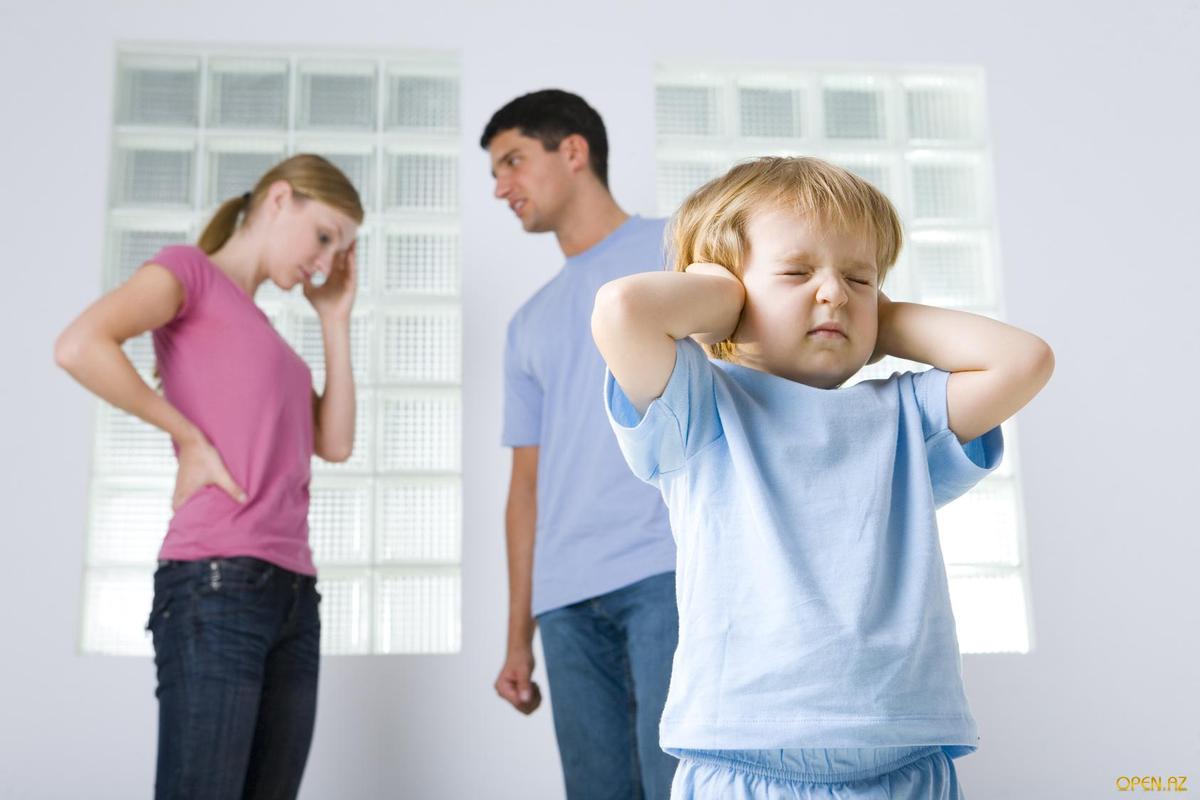                                                                                            Выполнила:Тихонова Л.С.пгт.Игрим08.10.2012ВведениеСреди общественных ценностей одно из ведущих мест занимает семья. Однако в жизни это не всегда и не всеми осознается в достаточной степени. Только разрушив этот плот относительного благополучия, мы начинаем задумываться о том, где и какие ошибки были допущены, почему нам не удалось сберечь то, что мы вряд ли сможем воссоздать в том же виде вновь.Каждая семья отличается индивидуально организованными внутренними отношениями, бытом, традициями. Психологический микроклимат семьи играет большую роль в воспитании детей и отражает, прежде всего, нравственный, этический и эстетический характер семейных отношений.Состав семьи и межличностные отношения ее членов, умение в процессе становления семейного уклада преодолевать трудности, адекватно реагировать на происходящие события, адаптироваться к возникающим изменениям – все это отличительные признаки, которые создают определенный тип семьи.Говорить о семейном неблагополучии и простои сложно одновременно, потому что формы его также многообразны, как типы и разновидности семейных союзов. Существует несколько форм семейного неблагополучия, негативно отражающегося на личности воспитывающихся в таких условиях детей. Специалисты выделяют внешнее (явные, открытые) и внутренние (скрытые) формы психологического климата в семье, который создается родителями. Каждая из этих форм имеет свои особенности в проявлении и влиянии на личность детей.Приведенная мною в реферате типология семей не претендует на полноту и завершенность. Я пыталась рассмотреть лишь наиболее распространенные в современной России варианты, как семейного благополучия, так и неблагополучия вообще.1.Семьи с внешним (явным, открытым) семейным неблагополучиемОтличительной особенностью этого типа семьи является то, что формы семейного неблагополучия имеют ярко выраженный характер, проявляющийся одновременно в нескольких сферах жизнедеятельности семьи (например, на социальном и материальном уровне). В такой семье ребенок чувствует физическую и эмоциональную отверженность со стороны родителей (недостаточная забота о нем, неправильный уход и питание). Вследствие этих неблагополучных внутрисемейных факторов у него появляется чувство неадекватности, стыд за себя и родителей перед окружающими, страх и боль за свое настоящее и будущее. Среди внешне неблагополучных семей наиболее распространенной является:Семьи с алкогольной зависимостью: как отмечают психологи Е.М. Мастюкова, Ф.Г. Углов: «взрослые в такой семье, забыв о своих родительских обязанностях целиком и полностью погружаются в «алкогольную субструктуру», что сопровождается потерей общественных и нравственных ценностей и ведет к социальной и духовной деградации. Обладает признаками:Члены семьи не уделяют внимания друг другу, особенно родители детям; родители очень плохо относятся к детям.Вся жизнь характеризуется непостоянством и непредсказуемостью, а отношения – ригидностью и деспотичностью.Члены семьи озабочены отрицанием реальности, или приходится скрывать неприятные семейные тайны от окружающих.В правилах семьи значительное место занимают запреты: свободно выражать свои требования и чувства, использовать эмоциональные репрессии.Жизнь таких детей в подобной семейной атмосфере становится невыносимой, превращает их в социальных сирот при живых родителях.Также среди явно неблагополучных семей большую группу составляют брачные союзы с нарушениями общения:Конфликтная семья: характеризуется отсутствием взаимоуважения и взаимопонимания, нарастанием эмоционального отчуждения и преобладанием конфликтного взаимодействия. Естественно, конфликтной семья становится не сразу, а спустя некоторое время после образования брачного союза. Негативное влияние семейной конфликтности на личность ребенка проявляется в двух планах. С одной стороны, ребенок с раннего детства становится постоянным свидетелем родительских размолвок, ссор и скандалов. С другой, он может стать объектом эмоциональной разрядки конфликтов родителей. Кроме того, ребенок может быть своеобразным орудием разрешения родительских споров, когда каждый пытается укрепить собственные позиции путем перетягивания ребенка на свою сторону.Неполная семья: где имеются только матери, реже отцы, или семьи, в которых воспитанием подростка занимаются прародители (бабушка, дедушка). Часто инфантильные дети вырастают в семьях, чрезмерно занятых собой и работой родителей – функционально неполных семьях, или в структурно неполных семьях, когда мать вынуждена много работать ради денег и физически не имеет возможности уделять достаточно времени своему ребенку.2. Семьи с внутренним (скрытым) семейным неблагополучиемГораздо труднее разглядеть семьи, где «под зеркальной поверхностью жизни иногда бурлят страсти; муж и жена просто ненавидят друг друга» (Г.Г. Хоместаускас). В этом плане небезынтересна классификация семейных союзов, предложенная В.В. Юстицкисом, который выделяет семьи:«Недоверчивая семья»: повышенная недоверчивость к окружающим (соседям, знакомым, товарищам), с которыми семье приходится общаться. Члены семьи заведомо считают всех недоброжелателями или просто равнодушными, а их намерения к семье враждебными. Дети из подобных семей наиболее уязвимы для влияния антиобщественных групп, так как им близка психология этих групп: враждебность и агрессивность.«Легкомысленная семья»: отличается беззаботным отношением к будущему, стремлением жить одним днем, не заботясь о том, какие последствия сегодняшние поступки будут иметь завтра. Члены такой семьи тяготеют к сиюминутным удовольствиям, планы на будущее, как правило, неопределенны.«Хитрая семья»: ценит предприимчивость, удачливость и ловкость в достижении жизненных целей. Эта семья умеет произвести впечатление на нужного человека, создать круг полезных знакомых. Если ребенок нарушил правила поведения, то родители слоны обсуждать не само нарушение, а его последствия.Возможная разновидность внутренне неблагополучных семей – кажущихся совершенно нормальными типичными семьями, где родители вроде бы уделяют внимание детям:Семьи, ориентированные на успех ребенка: родители внушают детям стремление к достижениям, что часто сопровождается чрезмерной боязнью неудачи. Родители, имея лучшие намерения, оказываются в плену своих ригидных представлений. Не иначе, как родительской близорукостью можно назвать стремление некоторых родителей бездумно определить призвание своего ребенка и выбрать ему слишком широкий диапазон занятий.Псевдовзаимные и псевдовраждебные семьи: члены семьи связаны между собой бесконечно повторяющимися стереотипами эмоциональных взаимореагирований и находятся в фиксированных позициях в отношении друг с другом, препятствующих личностному и психологическому отделению членов семьи. Став взрослым, ребенок из такой семьи, несмотря на наличие внутренней потребности в заботе и любви будет предпочитать невмешательство в личные дела человека.Семьи известных людей: члены семьи, в том числе и дети, постепенно находятся в поле пристального внимания общественности. Многие дети из таких семей с раннего детства начинают считать себя чем-то исключительным.Семьи состоятельных людей: дети, бесконтрольно пользуясь финансовыми средствами родителей, привыкают к праздной жизни, которая, в свою очередь, ведет к разного рода личностным деформациям и поведенческим отклонениям, приобретающим порой необратимый характер. Родители, чаще отец, много времени уделяют своей карьере, не имеют времени для занятия со своими детьми, отделываются от них подарками.Полная, формально благополучная семья: при первом знакомстве с такой семьей определяется статус полного семейного благополучия. Однако более пристальное их изучение позволяет вскрыть глубоко запрятанные сложные проблемы. В таких семьях не скрываются принципиальные расхождения в подходе к подростку. Родители непоследовательны в своих требованиях и установок, они не понимают и не стараются понять характерологические особенности своих детей. Нередко подросток становится арбитром в сложных, напряженных взаимоотношениях между родителями.3. Пограничные семьиДанную типологию неблагополучных семей можно дополнить семьями пограничного характера, т. к. переход ее из категории благополучной в свой антипод происходит незаметно, а резкое изменение психологического климата обнаруживается только тогда, когда отношения в семье оказываются совершенно разложенными и эмоциональная разобщенность супругов часто приводит к разводу.Семьи с недееспособными членами: обстановка стресогенная, дестабилизирует межличностные отношения супругов и создает вокруг ребенка специфический социальный и психологический фон, который не может не отразиться на формировании его личности. Родитель может страдать от неврозов или психозов. Болезнь бывает настолько серьезной, что жестокое обращение с ребенком приобретает садистский, преступный характер.Семьи с детьми – инвалидами и хронически больными детьми: пребывание детей в такой семье создает много сложностей, которые условно могут быть разделены на две группы: первая – как семья влияет на состояние больного ребенка, вторая – каким образом состояние хронически больного ребенка меняет психологический климат в семье. В результате вся семья, а не только больной ребенок испытывает конфликтные, фрустирующие переживания.Семьи с нарушением структуры семейных ролей: это семьи, где межличностные роли, который в силу своей структуры и содержания оказывают психотравмирующее воздействие на членов семьи (патологизирующие семейные роли). Они могут возникать в результате взаимодействия семьи с социальной средой или непосредственно в самой семье.До сих пор специалистам не удалось раскрыть психологические механизмы перехода семьи из относительно благополучной в категорию неблагополучной.ЗаключениеВ данном реферате я рассмотрела психологические особенности формирования личности ребенка, характерные для всех типов семьи. В тоже время каждая разновидность семьи имеет свои только присущие ей отличия связанные с влиянием, складывающихся в ней отношений на процесс психического развития и личностного становления ребенка.Таким образом, семья оказывает влияние на всестороннее развитие детей, прививает им трудолюбие, честность, самостоятельность, бережливость, готовность оказать помощь, реализовать свои физические и духовные возможности, вести домашнее хозяйство и т.п. отношение родителей между собой и их отношение к детям, внутрисемейная атмосфера в целом – незаменимая практическая школа отцовства и материнства для подрастающего поколения. Исследователи подтвердили уже известное положение о том, что неблагоприятная атмосфера в семье и неправильные приемы воспитания могут приводить к нарушению поведения и искажению характера. Именно эти сведения должны стать предметом широкой пропаганды, быть доведены до сведения каждой семьи, – в чем и стоит одна из важнейших задач психопрофилактики.Список литературыГолод С.И. Семья и брак: историко-социальный анализ. Санкт – Петербург, ТООТК «Петрополис», 1998.Целуйко В.М. Вы и ваши дети. Психология семьи. – Ростов н/Д6 «Феникс», 2004. (серия «психологический практикум»)Зацепин В.И. и др. Семья. Социально – психологические и этические проблемы: справочник. Киев, 1990.Джайнот Х.Дж.: Родители и дети. – М.: 1986.Лишенные родительского попечительства: Хрестоматия: Учеб. Пособие для студентов пед. ун – тов и ин – тов/ Ред. – сост. В.С. Мухина. – М.: Просвещение, 1991.Прихожан А.М., Толстых Н.Н.: Дети без семьи: (детский дом: заботы и тревоги общества). – М.: Педагогика, 1990.Раттер М.: Помощь трудным детям. – М.: 1997.